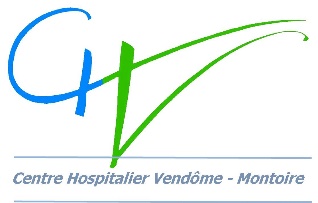 Le Centre Hospitalier de Vendôme-MontoireRecruteService des UrgencesA temps complet de nuitDiplôme d’Etat d’Infirmier exigé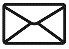 